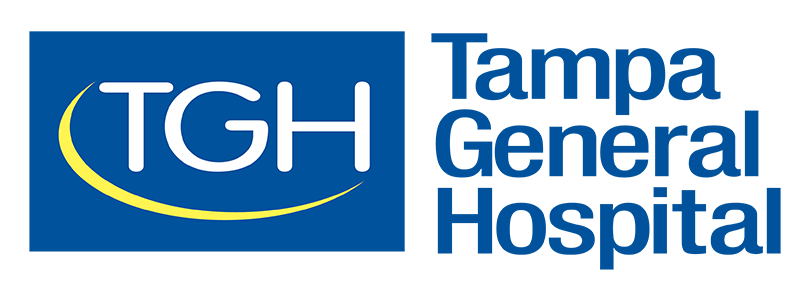 2023-2024 Couris Family Administrative Fellows Program InformationTampa General Hospital is a private not-for-profit hospital and one of the most comprehensive medical facilities in West Central Florida serving a dozen counties with a population in excess of 4 million. As one of the largest hospitals in Florida, Tampa General is licensed for 1,041 beds, and with more than 8,000 employees, is one of the region’s largest employers.At TGH, we believe growing and developing leaders is the key to building a pipeline for future administrative talent and leadership. The Couris Family Administrative Fellowship Program consists of a year-long rotation through several administrative departments such as Operations, Strategy, Human Resources, Finance, etc. Individuals develop a comprehensive understanding of a complex health care organization with a strong vision to be the safest and most innovative academic health system in America. TGH has a rich teaching and training history in medicine, we aim to provide a world-class teaching experience for future administrative leaders as well.SECTION I: STRUCTUREAdvisors and PreceptorBased upon areas of interest, fellows will be assigned a preceptor from one of the organization’s administrative functions. This preceptor will be responsible for engaging with the fellow throughout the program. Preceptors will do this through one-on-one meetings, mentorships, guidance, feedback on performance, and some project work during the one-year rotation. David Howard, Manager of Organization Behavior Science will serve as the Administrative Fellowship Program advisor and will also work with the fellows throughout their one-year rotation. The Tampa General Administrative Fellowship Program provides the opportunity to work with:President & CEOExecutive VP & Chief Information OfficerExecutive VP & Chief Strategy & Marketing OfficerExecutive VP & Chief Operating OfficerExecutive VP & Chief Financial OfficerExecutive VP & Chief People and Talent OfficerSenior VP & Chief Nursing OfficerEvaluationsCommitment and constant evaluation is crucial to ensuring success both during the fellowship and in future career endeavors. Throughout the program, quarterly evaluations will be completed between the fellow and their preceptor. The intent of completing these evaluations is to constantly evolve and ensure a fulfilling and engaging experience during the entire fellowship.SECTION II: RESPONSIBILITIESExpectationsEach fellow is to complete two major projects along with at least five other smaller projectsthroughout the year. These projects will be tracked in a fellowship plan developed by both the fellow and the preceptor.In addition to project work, all fellows are expected to follow a set of expectations that will allow for sufficient exposure and learning experiences. The expectations are as follows:Connect with and support other senior leaders within TGHPerform rotations and shadowing with different departmentsGain exposure to various leadership styles, roles, and responsibilities within the organizationLearn about leaders’ backgrounds by building professional relationshipsNetwork with developing leaders both inside and outside of the organizationServe as ambassadors of TGH in the organization and in the communityThe fellows are expected to attend the following meetings:Two to three board meetingsMonthly Senior Management team meetingsMonthly Leadership ForumFellowship Goal SettingTo keep track of the projects a fellow will be working on and to set tangible goals for each fellow’s administrative fellowship, every fellow is encouraged to develop a fellowship plan. The fellowship plan will consist of:Administrative fellowship purpose as defined by the fellowMeetings held or attended with senior leadersPersonal and professional goalsProject dashboardSECTION III: APPLICATION REQUIREMENTS AND TIMELINEEligibilityEligible applicants must have completed the didactic portion of their MBA, MHA or MPH. Due to the nature of the Administrative Fellowship Program and the expectations when performing project work throughout the organization, TGH’s Administrative Fellowship Program is a Master’s level (or hogher) position.Requirements, to be submitted to https://www.tgh.org/careersCover LetterResumeGraduate School TranscriptsApplication/Selection Process TimelineApplications open and information is made available online at https://www.tgh.org/careersApplications Close: October 31, 2022 at 11:59 PM ESTReview of Applications and On-Sites: November 1- 30, 2022Offer Date: December 5, 2022Deadline to Accept Offer: December 9, 2022 at 5:00 PM ESTSECTION IV: FORMER FELLOWSFormer FellowsDonna Tope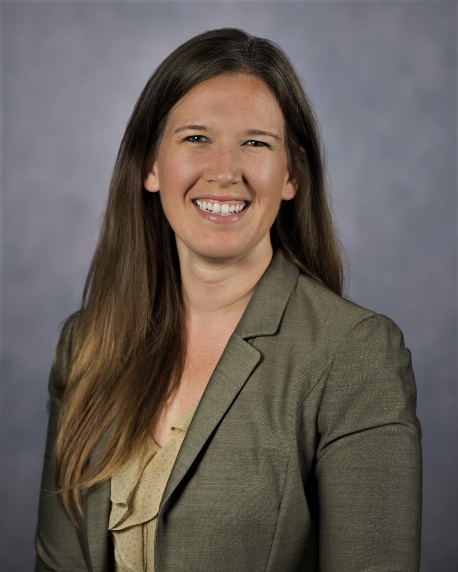 Donna Tope, MBA, MSHA is the senior director of Support Services at Tampa General Hospital. Key components of this role include oversight of a twenty-five million dollar operating budget, leading approximately 350 team members over four different departments and developing interdepartmental relationships with clinical leadership to drive strategic imperatives and operational results.Donna has been with Tampa General Hospital for over eight years and began her career as their 2014-2015 Administrative Fellow. She moved into a leadership role within the Support Services department working directly under the senior vice president of the area and has continued to grow within the organization. She holds a Bachelor of Science in Health Services Administration from Auburn University, Master of Science in Health Administration and a Master of Science in Business, both from the University of Alabama at Birmingham.Tallee Williams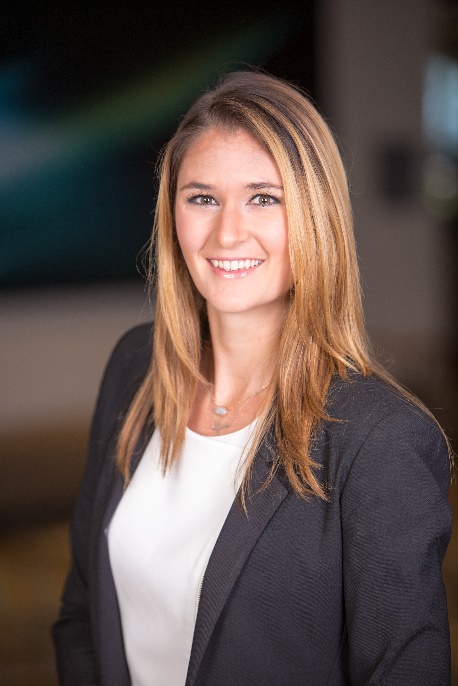 Tallee Williams earned her undergraduate degree from the University of Alabama and her master’s degrees from the University of Alabama at Birmingham. She completed both the Master of Science in Healthcare Administration degree and her Master of Business Administration in 2015. Before coming to Tampa General, Tallee spent over a year and a half at The Emory Clinic in Atlanta, Georgia. She worked in Service Management and the Transplant Clinic in clinical operations, performing service recovery and process improvement projects among the various transplant programs. After coming to Tampa General in 2015, she was an Administrative Fellow and then moved into the Foundation. She has served as the Project Manager for Hospital Administration for the past year and a half before being promoted to the Manager of Physician Wellness and Special Projects.SECTION V: FREQUENTLY ASKED QUESTIONSWhat are you looking for in a fellowship candidate?At TGH, we are looking for self-driven and independent, strategic thinkers. We want our fellows to build relationships, be team players, and contribute to finding new, innovative solutions to today’s healthcare challenges.What level of experience is required to apply for the fellowship?We encourage that applicants have experience within the health care profession, whether it be through an internship, volunteer opportunity, or full-time employment. However, TGH welcomes applicants to apply regardless of their level of experience. Do I have to be a Master’s student to apply?Yes. Due to the nature of the fellowship process and the expectations when performing project work around the organization, the fellowship is a Master’s level position. Applicants must have completed Master’s coursework to apply. However, post-comprehensive exam PhD Candidates, Juris Doctors, and Medical Doctors are also encouraged to apply.Do you accept individuals who have already earned their Master’s degree and are not currently an academic student?Yes, we do accept those applications.How many fellows are you taking and how long is the fellowship?We will accept up to three administrative fellows and the fellowship will last one year.Have fellows succeeded at TGH in the past?Many fellows have gone on in their careers to succeed at TGH. Former fellows have risen to leadership roles throughout the organization, including Vice Presidents, Directors, Nursing Administrators, and Business Operations Managers. Former fellows have also taken on roles in Strategic Planning, Operations, Ambulatory Care, and Project Management.Am I guaranteed a job after completing my fellowship?No. While TGH has a rich history of hiring fellows, there is not a job guarantee at the end of the fellowship.What types of projects do fellows complete during their fellowship?Fellows will have the opportunity to delve into a variety of projects in specific areas based on their interests and the needs of TGH. The fellowship is a hybrid model of rotational experience and project work. What are the salary and benefits?The Administrative Fellowship Program salary and benefits are competitive with other programs. Additionally, we provide a housing allowance and relocation stipend.How will candidates advance through the interview process?If selected, candidates who are chosen to advance will be interviewed via phone, and a select few will then be invited for an on-site interview.If offered, how long do I have to decide?We will extend offers on Monday, December 5th. Candidates will be given until Friday, December 9th at 5:00 PM EST to accept.SECTION VI: IMPORTANT DATESOctober 31, 2022Applications close at 11:59 PM ESTNovember 1-30, 2022Review of Applications and On-SitesDecember 5, 2022Offer DateDecember 9, 2022Deadline to Accept Offer—5:00 PM EST